                                                                           Waikato Building Consents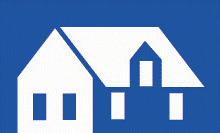                                                                            Waikato Building Consents                                                                           Waikato Building Consents                                                                           Waikato Building Consents                                                                           Waikato Building Consents                                                                           Waikato Building Consents                                                                           Waikato Building Consents                                                                           Waikato Building Consents                                                                           Waikato Building Consents                                                                           Waikato Building ConsentsCompliance Schedule Details: SS 16 – Cable CarsCompliance Schedule Details: SS 16 – Cable CarsCompliance Schedule Details: SS 16 – Cable CarsCompliance Schedule Details: SS 16 – Cable CarsCompliance Schedule Details: SS 16 – Cable CarsCompliance Schedule Details: SS 16 – Cable CarsCompliance Schedule Details: SS 16 – Cable CarsCompliance Schedule Details: SS 16 – Cable CarsCompliance Schedule Details: SS 16 – Cable CarsCompliance Schedule Details: SS 16 – Cable CarsPlease provide the following information with your Building Consent Application - Form 2(If you need help to complete this form, consult the system provider or an IQP who is registered for the system above)Please provide the following information with your Building Consent Application - Form 2(If you need help to complete this form, consult the system provider or an IQP who is registered for the system above)Please provide the following information with your Building Consent Application - Form 2(If you need help to complete this form, consult the system provider or an IQP who is registered for the system above)Please provide the following information with your Building Consent Application - Form 2(If you need help to complete this form, consult the system provider or an IQP who is registered for the system above)Please provide the following information with your Building Consent Application - Form 2(If you need help to complete this form, consult the system provider or an IQP who is registered for the system above)Please provide the following information with your Building Consent Application - Form 2(If you need help to complete this form, consult the system provider or an IQP who is registered for the system above)Please provide the following information with your Building Consent Application - Form 2(If you need help to complete this form, consult the system provider or an IQP who is registered for the system above)Please provide the following information with your Building Consent Application - Form 2(If you need help to complete this form, consult the system provider or an IQP who is registered for the system above)Please provide the following information with your Building Consent Application - Form 2(If you need help to complete this form, consult the system provider or an IQP who is registered for the system above)Please provide the following information with your Building Consent Application - Form 2(If you need help to complete this form, consult the system provider or an IQP who is registered for the system above)Applicant Name: ……………………………………..……..…Site Address: ……………………………………….………….………………………………………………………………..….Existing Compliance Schedule Number(s): (if applicable) …………………………………..............................................…………………………………..............................................Applicant Name: ……………………………………..……..…Site Address: ……………………………………….………….………………………………………………………………..….Existing Compliance Schedule Number(s): (if applicable) …………………………………..............................................…………………………………..............................................Applicant Name: ……………………………………..……..…Site Address: ……………………………………….………….………………………………………………………………..….Existing Compliance Schedule Number(s): (if applicable) …………………………………..............................................…………………………………..............................................Applicant Name: ……………………………………..……..…Site Address: ……………………………………….………….………………………………………………………………..….Existing Compliance Schedule Number(s): (if applicable) …………………………………..............................................…………………………………..............................................Applicant Name: ……………………………………..……..…Site Address: ……………………………………….………….………………………………………………………………..….Existing Compliance Schedule Number(s): (if applicable) …………………………………..............................................…………………………………..............................................Applicant Name: ……………………………………..……..…Site Address: ……………………………………….………….………………………………………………………………..….Existing Compliance Schedule Number(s): (if applicable) …………………………………..............................................…………………………………..............................................Applicant Name: ……………………………………..……..…Site Address: ……………………………………….………….………………………………………………………………..….Existing Compliance Schedule Number(s): (if applicable) …………………………………..............................................…………………………………..............................................Building Name: …………………………………..…………… Installation provider: (if known) …………………………………………………………………..............................................Risk / Purpose group: …………………………….…………..Fire Hazard Category: ……………………….……………….Total Occupant Load: ……………………….………………..Building Name: …………………………………..…………… Installation provider: (if known) …………………………………………………………………..............................................Risk / Purpose group: …………………………….…………..Fire Hazard Category: ……………………….……………….Total Occupant Load: ……………………….………………..Building Name: …………………………………..…………… Installation provider: (if known) …………………………………………………………………..............................................Risk / Purpose group: …………………………….…………..Fire Hazard Category: ……………………….……………….Total Occupant Load: ……………………….………………..SPECIFIED SYSTEM DESCRIPTION (address those items that apply)SPECIFIED SYSTEM DESCRIPTION (address those items that apply)SPECIFIED SYSTEM DESCRIPTION (address those items that apply)SPECIFIED SYSTEM DESCRIPTION (address those items that apply)SPECIFIED SYSTEM DESCRIPTION (address those items that apply)SPECIFIED SYSTEM DESCRIPTION (address those items that apply)SPECIFIED SYSTEM DESCRIPTION (address those items that apply)SPECIFIED SYSTEM DESCRIPTION (address those items that apply)SPECIFIED SYSTEM DESCRIPTION (address those items that apply)SPECIFIED SYSTEM DESCRIPTION (address those items that apply)Specified systems are:                                   Specified systems are:                                   Specified systems are:                                   Specified systems are:                                   £ Existing    £ New    £ Modified    £ Removed£ Existing    £ New    £ Modified    £ Removed£ Existing    £ New    £ Modified    £ Removed£ Existing    £ New    £ Modified    £ Removed£ Existing    £ New    £ Modified    £ Removed£ Existing    £ New    £ Modified    £ RemovedType:Type:£ A cable car attached to or servicing a building used as a single household unit£ A ski chair lift which carries people in an enclosed vehicle and operates wholly or partially inside a      building.£ Other: [specify] ……………………………………………………………………………………………………£ A cable car attached to or servicing a building used as a single household unit£ A ski chair lift which carries people in an enclosed vehicle and operates wholly or partially inside a      building.£ Other: [specify] ……………………………………………………………………………………………………£ A cable car attached to or servicing a building used as a single household unit£ A ski chair lift which carries people in an enclosed vehicle and operates wholly or partially inside a      building.£ Other: [specify] ……………………………………………………………………………………………………£ A cable car attached to or servicing a building used as a single household unit£ A ski chair lift which carries people in an enclosed vehicle and operates wholly or partially inside a      building.£ Other: [specify] ……………………………………………………………………………………………………£ A cable car attached to or servicing a building used as a single household unit£ A ski chair lift which carries people in an enclosed vehicle and operates wholly or partially inside a      building.£ Other: [specify] ……………………………………………………………………………………………………£ A cable car attached to or servicing a building used as a single household unit£ A ski chair lift which carries people in an enclosed vehicle and operates wholly or partially inside a      building.£ Other: [specify] ……………………………………………………………………………………………………£ A cable car attached to or servicing a building used as a single household unit£ A ski chair lift which carries people in an enclosed vehicle and operates wholly or partially inside a      building.£ Other: [specify] ……………………………………………………………………………………………………£ A cable car attached to or servicing a building used as a single household unit£ A ski chair lift which carries people in an enclosed vehicle and operates wholly or partially inside a      building.£ Other: [specify] ……………………………………………………………………………………………………Location Plan for exits and records is attached: £ YES        £ NO  Location Plan for exits and records is attached: £ YES        £ NO  Location Plan for exits and records is attached: £ YES        £ NO  Location Plan for exits and records is attached: £ YES        £ NO  Location Plan for exits and records is attached: £ YES        £ NO  Location Plan for exits and records is attached: £ YES        £ NO  Location Plan for exits and records is attached: £ YES        £ NO  Location Plan for exits and records is attached: £ YES        £ NO  Location Plan for exits and records is attached: £ YES        £ NO  Location Plan for exits and records is attached: £ YES        £ NO  No. Location  Location  Location  Location  Location Make (Main components)Make (Main components)Make (Main components)Model1234If needed continue the list on another sheet of paperIf needed continue the list on another sheet of paperIf needed continue the list on another sheet of paperIf needed continue the list on another sheet of paperIf needed continue the list on another sheet of paperIf needed continue the list on another sheet of paperIf needed continue the list on another sheet of paperIf needed continue the list on another sheet of paperIf needed continue the list on another sheet of paperSTANDARDS (address those items that apply)STANDARDS (address those items that apply)STANDARDS (address those items that apply)STANDARDS (address those items that apply)STANDARDS (address those items that apply)STANDARDS (address those items that apply)STANDARDS (address those items that apply)STANDARDS (address those items that apply)STANDARDS (address those items that apply)STANDARDS (address those items that apply)Specifically, designed solutions do not apply if the system has been installed against a specific Standard / document.Specifically, designed solutions do not apply if the system has been installed against a specific Standard / document.Specifically, designed solutions do not apply if the system has been installed against a specific Standard / document.Specifically, designed solutions do not apply if the system has been installed against a specific Standard / document.Specifically, designed solutions do not apply if the system has been installed against a specific Standard / document.Specifically, designed solutions do not apply if the system has been installed against a specific Standard / document.Specifically, designed solutions do not apply if the system has been installed against a specific Standard / document.Specifically, designed solutions do not apply if the system has been installed against a specific Standard / document.Specifically, designed solutions do not apply if the system has been installed against a specific Standard / document.Specifically, designed solutions do not apply if the system has been installed against a specific Standard / document.Performance / installation:Performance / installation:Performance / installation:£ NZS 5270:2005 Cable cars for private residences - Design, construction, installation and maintenance.£ Specifically, designed solution prepared by a person who, on the basis of experience and qualifications, is competent to do so. (Details provided)£ Other: ………………………………£ NZS 5270:2005 Cable cars for private residences - Design, construction, installation and maintenance.£ Specifically, designed solution prepared by a person who, on the basis of experience and qualifications, is competent to do so. (Details provided)£ Other: ………………………………£ NZS 5270:2005 Cable cars for private residences - Design, construction, installation and maintenance.£ Specifically, designed solution prepared by a person who, on the basis of experience and qualifications, is competent to do so. (Details provided)£ Other: ………………………………£ NZS 5270:2005 Cable cars for private residences - Design, construction, installation and maintenance.£ Specifically, designed solution prepared by a person who, on the basis of experience and qualifications, is competent to do so. (Details provided)£ Other: ………………………………£ NZS 5270:2005 Cable cars for private residences - Design, construction, installation and maintenance.£ Specifically, designed solution prepared by a person who, on the basis of experience and qualifications, is competent to do so. (Details provided)£ Other: ………………………………£ NZS 5270:2005 Cable cars for private residences - Design, construction, installation and maintenance.£ Specifically, designed solution prepared by a person who, on the basis of experience and qualifications, is competent to do so. (Details provided)£ Other: ………………………………£ NZS 5270:2005 Cable cars for private residences - Design, construction, installation and maintenance.£ Specifically, designed solution prepared by a person who, on the basis of experience and qualifications, is competent to do so. (Details provided)£ Other: ………………………………Inspections:Inspections:Inspections:£ NZS 5270:2005 – Section 18 £ Other: ………………………………£ NZS 5270:2005 – Section 18 £ Other: ………………………………£ NZS 5270:2005 – Section 18 £ Other: ………………………………£ NZS 5270:2005 – Section 18 £ Other: ………………………………£ NZS 5270:2005 – Section 18 £ Other: ………………………………£ Specifically, designed solution prepared by a person who, on the basis of experience and qualifications, is competent to do so. (Details provided)£ Specifically, designed solution prepared by a person who, on the basis of experience and qualifications, is competent to do so. (Details provided)Maintenance:Maintenance:Maintenance:£ NZS 5270:2005 – Section 16 and 17£ Other: ……………………………….£ NZS 5270:2005 – Section 16 and 17£ Other: ……………………………….£ NZS 5270:2005 – Section 16 and 17£ Other: ……………………………….£ NZS 5270:2005 – Section 16 and 17£ Other: ……………………………….£ NZS 5270:2005 – Section 16 and 17£ Other: ……………………………….£ Specifically, designed solution prepared by a person who, on the basis of experience and qualifications, is competent to do so. (Details provided)Continue on the next page£ Specifically, designed solution prepared by a person who, on the basis of experience and qualifications, is competent to do so. (Details provided)Continue on the next pageINSPECTIONS, MAINTENANCE AND REPORTING (address those items that apply)INSPECTIONS, MAINTENANCE AND REPORTING (address those items that apply)INSPECTIONS, MAINTENANCE AND REPORTING (address those items that apply)INSPECTIONS, MAINTENANCE AND REPORTING (address those items that apply)INSPECTIONS, MAINTENANCE AND REPORTING (address those items that apply)INSPECTIONS, MAINTENANCE AND REPORTING (address those items that apply)INSPECTIONS, MAINTENANCE AND REPORTING (address those items that apply)INSPECTIONS, MAINTENANCE AND REPORTING (address those items that apply)INSPECTIONS, MAINTENANCE AND REPORTING (address those items that apply)INSPECTIONS, MAINTENANCE AND REPORTING (address those items that apply)Minimum inspection and maintenance procedures: Minimum inspection and maintenance procedures: Minimum inspection and maintenance procedures: Minimum inspection and maintenance procedures: Minimum inspection and maintenance procedures: Regular inspections, testing and planned preventative maintenance and responsive maintenance will be done according to the nominated performance and inspection Standard/document, to ensure the system will always operate safely.Regular inspections, testing and planned preventative maintenance and responsive maintenance will be done according to the nominated performance and inspection Standard/document, to ensure the system will always operate safely.Regular inspections, testing and planned preventative maintenance and responsive maintenance will be done according to the nominated performance and inspection Standard/document, to ensure the system will always operate safely.Regular inspections, testing and planned preventative maintenance and responsive maintenance will be done according to the nominated performance and inspection Standard/document, to ensure the system will always operate safely.Regular inspections, testing and planned preventative maintenance and responsive maintenance will be done according to the nominated performance and inspection Standard/document, to ensure the system will always operate safely.Inspection & Maintenance -   frequency and responsibility:Inspection & Maintenance -   frequency and responsibility:Inspection & Maintenance -   frequency and responsibility:Inspection & Maintenance -   frequency and responsibility:Inspection & Maintenance -   frequency and responsibility:Depending on the type of installation and its performance standard/document:£ Specifically, designed solutions: by IQP only£ Standard /other document: NZS 5270: by IQP onlyDepending on the type of installation and its performance standard/document:£ Specifically, designed solutions: by IQP only£ Standard /other document: NZS 5270: by IQP onlyDepending on the type of installation and its performance standard/document:£ Specifically, designed solutions: by IQP only£ Standard /other document: NZS 5270: by IQP onlyDepending on the type of installation and its performance standard/document:£ Specifically, designed solutions: by IQP only£ Standard /other document: NZS 5270: by IQP onlyDepending on the type of installation and its performance standard/document:£ Specifically, designed solutions: by IQP only£ Standard /other document: NZS 5270: by IQP onlyInspections & Maintenance:Six-Monthly / Annual  inspectionsInspections & Maintenance:Six-Monthly / Annual  inspectionsInspections & Maintenance:Six-Monthly / Annual  inspectionsInspections & Maintenance:Six-Monthly / Annual  inspectionsInspections & Maintenance:Six-Monthly / Annual  inspectionsMachinery SpaceVisual inspection of machine supports, holding down bolts, etc.Check condition of machinery enclosure and its accessCheck there are no obstructions or rubbish in or around the machinery enclosureCheck that lighting in machinery are functionsCheck for presence of circuit diagrams and instruction manualMachineryCheck condition of drum or traction sheave, with special attention to groovesCheck the condition and operation of the brake and condition of brake linings Check the running of machines, gearboxes, motors and their bearingsRunwayInspect and test safety gearVisual check of runwayCheck rope for attachments and terminations correct and in good condition, number of broken wires within acceptable limits, fillings not being shed, in generally good conditionVisual check of guide rails for straightness and securityCheck there are no obstructions or rubbish along the trackCheck function of any lighting Check drainage at bottom of trackVisual check of buffer conditionCarCheck functioning of any car lightingCheck condition of guides or rollersCheck function of car controlsObserve operation of powered doors (if applicable)Check load rating plate presentCheck correct operation of alarms and emergency telephone (if applicable)Check any exit arrangementLanding DoorsCheck door interlocksOperationCheck operation of door interlocks, limit switches, slack rope switch, stop switches and other safety switchesCheck operation of overload detectorLandingsCheck stopping at landingsCheck landing controlsCheck condition of landing barriersGeneralVisual check for any repairs or modifications done incorrectlyCheck maintenance records are properly keptMachinery SpaceVisual inspection of machine supports, holding down bolts, etc.Check condition of machinery enclosure and its accessCheck there are no obstructions or rubbish in or around the machinery enclosureCheck that lighting in machinery are functionsCheck for presence of circuit diagrams and instruction manualMachineryCheck condition of drum or traction sheave, with special attention to groovesCheck the condition and operation of the brake and condition of brake linings Check the running of machines, gearboxes, motors and their bearingsRunwayInspect and test safety gearVisual check of runwayCheck rope for attachments and terminations correct and in good condition, number of broken wires within acceptable limits, fillings not being shed, in generally good conditionVisual check of guide rails for straightness and securityCheck there are no obstructions or rubbish along the trackCheck function of any lighting Check drainage at bottom of trackVisual check of buffer conditionCarCheck functioning of any car lightingCheck condition of guides or rollersCheck function of car controlsObserve operation of powered doors (if applicable)Check load rating plate presentCheck correct operation of alarms and emergency telephone (if applicable)Check any exit arrangementLanding DoorsCheck door interlocksOperationCheck operation of door interlocks, limit switches, slack rope switch, stop switches and other safety switchesCheck operation of overload detectorLandingsCheck stopping at landingsCheck landing controlsCheck condition of landing barriersGeneralVisual check for any repairs or modifications done incorrectlyCheck maintenance records are properly keptMachinery SpaceVisual inspection of machine supports, holding down bolts, etc.Check condition of machinery enclosure and its accessCheck there are no obstructions or rubbish in or around the machinery enclosureCheck that lighting in machinery are functionsCheck for presence of circuit diagrams and instruction manualMachineryCheck condition of drum or traction sheave, with special attention to groovesCheck the condition and operation of the brake and condition of brake linings Check the running of machines, gearboxes, motors and their bearingsRunwayInspect and test safety gearVisual check of runwayCheck rope for attachments and terminations correct and in good condition, number of broken wires within acceptable limits, fillings not being shed, in generally good conditionVisual check of guide rails for straightness and securityCheck there are no obstructions or rubbish along the trackCheck function of any lighting Check drainage at bottom of trackVisual check of buffer conditionCarCheck functioning of any car lightingCheck condition of guides or rollersCheck function of car controlsObserve operation of powered doors (if applicable)Check load rating plate presentCheck correct operation of alarms and emergency telephone (if applicable)Check any exit arrangementLanding DoorsCheck door interlocksOperationCheck operation of door interlocks, limit switches, slack rope switch, stop switches and other safety switchesCheck operation of overload detectorLandingsCheck stopping at landingsCheck landing controlsCheck condition of landing barriersGeneralVisual check for any repairs or modifications done incorrectlyCheck maintenance records are properly keptMachinery SpaceVisual inspection of machine supports, holding down bolts, etc.Check condition of machinery enclosure and its accessCheck there are no obstructions or rubbish in or around the machinery enclosureCheck that lighting in machinery are functionsCheck for presence of circuit diagrams and instruction manualMachineryCheck condition of drum or traction sheave, with special attention to groovesCheck the condition and operation of the brake and condition of brake linings Check the running of machines, gearboxes, motors and their bearingsRunwayInspect and test safety gearVisual check of runwayCheck rope for attachments and terminations correct and in good condition, number of broken wires within acceptable limits, fillings not being shed, in generally good conditionVisual check of guide rails for straightness and securityCheck there are no obstructions or rubbish along the trackCheck function of any lighting Check drainage at bottom of trackVisual check of buffer conditionCarCheck functioning of any car lightingCheck condition of guides or rollersCheck function of car controlsObserve operation of powered doors (if applicable)Check load rating plate presentCheck correct operation of alarms and emergency telephone (if applicable)Check any exit arrangementLanding DoorsCheck door interlocksOperationCheck operation of door interlocks, limit switches, slack rope switch, stop switches and other safety switchesCheck operation of overload detectorLandingsCheck stopping at landingsCheck landing controlsCheck condition of landing barriersGeneralVisual check for any repairs or modifications done incorrectlyCheck maintenance records are properly keptMachinery SpaceVisual inspection of machine supports, holding down bolts, etc.Check condition of machinery enclosure and its accessCheck there are no obstructions or rubbish in or around the machinery enclosureCheck that lighting in machinery are functionsCheck for presence of circuit diagrams and instruction manualMachineryCheck condition of drum or traction sheave, with special attention to groovesCheck the condition and operation of the brake and condition of brake linings Check the running of machines, gearboxes, motors and their bearingsRunwayInspect and test safety gearVisual check of runwayCheck rope for attachments and terminations correct and in good condition, number of broken wires within acceptable limits, fillings not being shed, in generally good conditionVisual check of guide rails for straightness and securityCheck there are no obstructions or rubbish along the trackCheck function of any lighting Check drainage at bottom of trackVisual check of buffer conditionCarCheck functioning of any car lightingCheck condition of guides or rollersCheck function of car controlsObserve operation of powered doors (if applicable)Check load rating plate presentCheck correct operation of alarms and emergency telephone (if applicable)Check any exit arrangementLanding DoorsCheck door interlocksOperationCheck operation of door interlocks, limit switches, slack rope switch, stop switches and other safety switchesCheck operation of overload detectorLandingsCheck stopping at landingsCheck landing controlsCheck condition of landing barriersGeneralVisual check for any repairs or modifications done incorrectlyCheck maintenance records are properly keptReporting:Reporting:Reporting:Reporting:Reporting:The owner will keep records of all inspections, maintenance and repairs undertaken in the previous 24 months. These will be recorded in the On-Site Log Book, which will remain on the premises with the most recent compliance schedule, and as a minimum include:Details of any inspection, test or preventative maintenance carried out, including dates, works undertaken, faults found, remedies applied and the person who performed the work.Form 12A provided annually by the IQPThe owner will keep records of all inspections, maintenance and repairs undertaken in the previous 24 months. These will be recorded in the On-Site Log Book, which will remain on the premises with the most recent compliance schedule, and as a minimum include:Details of any inspection, test or preventative maintenance carried out, including dates, works undertaken, faults found, remedies applied and the person who performed the work.Form 12A provided annually by the IQPThe owner will keep records of all inspections, maintenance and repairs undertaken in the previous 24 months. These will be recorded in the On-Site Log Book, which will remain on the premises with the most recent compliance schedule, and as a minimum include:Details of any inspection, test or preventative maintenance carried out, including dates, works undertaken, faults found, remedies applied and the person who performed the work.Form 12A provided annually by the IQPThe owner will keep records of all inspections, maintenance and repairs undertaken in the previous 24 months. These will be recorded in the On-Site Log Book, which will remain on the premises with the most recent compliance schedule, and as a minimum include:Details of any inspection, test or preventative maintenance carried out, including dates, works undertaken, faults found, remedies applied and the person who performed the work.Form 12A provided annually by the IQPThe owner will keep records of all inspections, maintenance and repairs undertaken in the previous 24 months. These will be recorded in the On-Site Log Book, which will remain on the premises with the most recent compliance schedule, and as a minimum include:Details of any inspection, test or preventative maintenance carried out, including dates, works undertaken, faults found, remedies applied and the person who performed the work.Form 12A provided annually by the IQP